VOLUNTARIADO  EN  ANABAM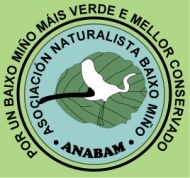 PROXECTO PÍLLARA……..Medidas de protección e seguimento da PÍLLARA DAS DUNAS (Charadrius alexandrinus) na Praia de Camposancos……DE ABRIL A FINAIS DE XULLO.PROXECTO BORRELHO……..Medidas de protección e seguimento da BORRELHO-DE-COLEIRA INTERROMPIDA (Charadrius alexandrinus) nas praias do norte portugués (dende Caminha ata Paçô)……DE ABRIL A FINAIS DE XULLO.CENSO DE NIÑOS DE GAIVOTAS……No concello da Guarda, puidendo facerse extensible á Caminha e Vila Praia de Âncora……. De ABRIL A FINAIS DE XULLO.CENSO DE NIÑOS DE ANDORIÑA DE CU BRANCO (Delichon urbica)….. Principalmente en Tui, e marxe portuguesa…………….DE ABRIL A FINAIS DE XULLO.PROXECTO BEMBIX…………Observación e toma de datos das avespas escavadoras na praia de Camposancos, no monte Terroso (A Guarda) e noutras posibles localizacións………… DE MAIO A MEDIADOS DE AGOSTO.PROXECTO CAMARIÑA (Corema álbum)……….Na piñeiral de Camarido. Censo e coordendas GPS dos exemplares desta planta………………….EN CALQUERA MES DO ANO.Garda este formulario una vez cuberto e envíao a ANABAM por correo electrónicoanabam.anabam@gmail.comNome e apelidosEnderezoDNIData nacementoTeléfono/MóbilCorreo electrónicoProxecto no que desexa colaborarData nas que desexa colaborarDe            a     De            a   De           a De           a Dispoño de vehículo para desprazarmeObservacións que desexes facerLugar e data no que se cubriu/enviou o formulario